.Dedicated to an Amazing & Lovely Lady … “B” … on the Celebration of her 95th Birthday – 21st May 2009Long intro - Start 16 Counts from Main BeatLeft Lock Step Forward. Scuff. Right Mambo Forward. Hold.Toe Struts Back (Left & Right). Left Coaster Step. Hold.Option: Counts 1 – 4 above … Left toe strut 1/2 turn Left. Right toe strut 1/2 turn Left.Charleston Steps with Holds.Right Side Step. Together. Step Forward. Hitch. Left Side Step. Together. 1/4 Turn Left. Hold.Ending: ***See Below***Right Cross Toe Strut. Left Side Toe Strut. Right Sailor Step with Hold.Left Cross Toe Strut. Right Side Toe Strut. Left Sailor Step with Hold.Cross. Hold. 1/4 Turn Right. Hold. Right Sailor Step 1/4 Turn Right with Hold.Left Mambo Forward. Hold. Right Coaster Step. Hold.Start AgainEnding:Music Ends During Wall 8 (Facing 9 o’clock) … To End with the Music, dance up to Count 32 … then Pivot 1/2 turn Right to End Facing Front Wall !!!!!Cool Chick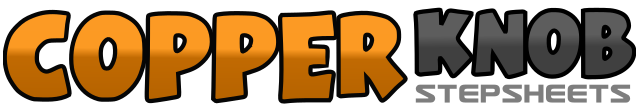 .......Count:64Wall:4Level:Improver / Easy Intermediate.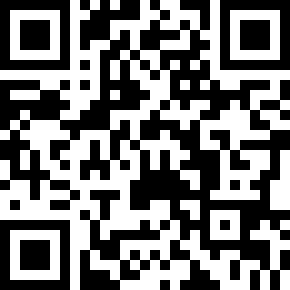 Choreographer:Robbie McGowan Hickie (UK) - May 2009Robbie McGowan Hickie (UK) - May 2009Robbie McGowan Hickie (UK) - May 2009Robbie McGowan Hickie (UK) - May 2009Robbie McGowan Hickie (UK) - May 2009.Music:Please Mama Please - Go Cat Go : (CD: Billy, Vol. 1 - Various Artists)Please Mama Please - Go Cat Go : (CD: Billy, Vol. 1 - Various Artists)Please Mama Please - Go Cat Go : (CD: Billy, Vol. 1 - Various Artists)Please Mama Please - Go Cat Go : (CD: Billy, Vol. 1 - Various Artists)Please Mama Please - Go Cat Go : (CD: Billy, Vol. 1 - Various Artists)........1 – 4Step forward on Left. Lock step Right behind Left. Step forward on Left. Scuff Right forward.5 – 8Rock forward on Right. Rock back on Left. Step back on Right. Hold.1 – 4Step back on Left toe. Drop Left heel to floor. Step back on Right toe. Drop Right heel to floor.5 – 8Step back on Left. Step Right beside Left. Step forward on Left. Hold.1 – 2Sweep Right Out and Around from Back to Front – Kicking Right forward across Left. Hold.3 – 4Step back on Right. Hold.5 – 8Touch Left toe back. Hold. Step forward on Left. Hold. (Facing 12 o’clock)1 – 4Step Right to Right side. Close Left beside Right. Step forward on Right. Hitch Left knee across Right.5 – 8Step Left to Left side. Close Right beside Left. Make 1/4 turn Left stepping forward on Left. Hold.1 – 2Cross step Right toe over Left. Drop Right heel to floor. (Facing 9 o’clock)3 – 4Step Left toe to Left side. Drop Left heel to floor.5 – 8Cross Right behind Left. Step Left beside Right. Step Right to Right side. Hold.1 – 2Cross step Left toe over Right. Drop Left heel to floor.3 – 4Step Right toe to Right side. Drop Right heel to floor.5 – 8Cross Left behind Right. Step Right beside Left. Step Left to Left side. Hold.1 – 4Cross step Right over Left. Hold. Make 1/4 turn Right stepping back on Left. Hold.5 – 6Sweep/Cross Right behind Left making 1/4 turn Right. Step Left beside Right.7 – 8Step forward on Right. Hold. (Facing 3 o’clock)1 – 4Rock forward on Left. Rock back on Right. Step back on Left. Hold.5 – 8Step back on Right. Step Left beside Right. Step forward on Right. Hold. (Facing 3 o’clock)